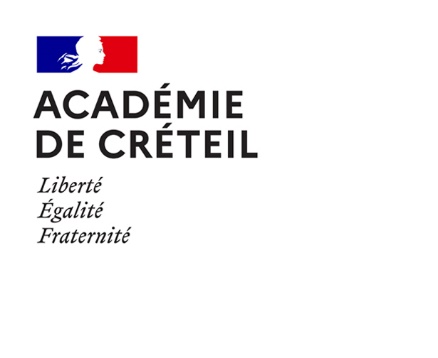 
DOCUMENT DE MISE À DISPOSITION DE TABLETTES NUMÉRIQUES POUR LES ÉLÈVES UKRAINIENSL’élève « emprunteur » L’école / Le collège / Le lycée met à la disposition de l’élève : Nom	 Prénom	
dénommé « emprunteur ». Le matériel :	Renseignements sur l’élève : Adresse 	Code postal	 Ville 	Numéro de téléphone	Adresse mail 	Article I – Le matérielMarque : Modèle :		N° de série : 		Autres équipements :		Valeur estimée du matériel au jour de la mise à disposition : 	Durée du prêt :     temps de présence dans l’établissementArticle II – La responsabilité de l’élèvePar le présent document de mise à disposition, l’école / le collège /le lycée, conformément à l’article 1875 du code civil, établit un prêt à usage.Le matériel emprunté est la propriété de la Collectivité européenne d’Alsace qui le met à la disposition l'école, le collège, le lycée. L’emprunteur, en tant que gardien, est tenu de veiller à la bonne utilisation et conservation du matériel prêté (article 1880 du code civil). L’élève étant mineur, les représentants légaux, ci-après dénommés « les parents », sont donc pleinement responsables et sont tenus, à ce titre, de porter une attention toute particulière à ce matériel.Les parents s’engagent à s’informer auprès de leur assurance personnelle du niveau de couverture du matériel mis à disposition et, le cas échéant, à contracter une assurance spécifique.Toute dégradation ou perte du matériel engage leur responsabilité. Ainsi, il pourra être demandé aux parents de prendre en charge financièrement le coût de remplacement du matériel (correspondant à la valeur du matériel au jour de la dégradation ou de la perte, telle qu’estimée par l’académie de Créteil) ou des interventions de maintenance générées par des pratiques inappropriées de l’élève en cas de manquements graves ou d’incidents répétés impliquant l’élève ou ses parents. L’élève doit donc faire une utilisation conforme à la destination du matériel. L’élève s’engage à : utiliser le matériel uniquement dans le cadre pédagogique respecter la charte informatique d’usage des outils numériques ainsi que ses annexes,respecter la charte d’utilisation de l’équipement,respecter la législation en vigueur, en être le seul utilisateur. Article III- Les règles de sécuritéConformément à la charte informatique d’usage des outils numériques et de ses annexes, l’emprunteur doit protéger son équipement par un mot de passe fort.  En cas de détérioration, perte ou vol de ce matériel, les parents/tuteurs sont tenus de prévenir l'école, le collège, le lycée.Les parents s’engagent également à déclarer toute perte/vol ou dégradation à leur assurance pour en obtenir la réparation ou le remplacement.Toute déclaration frauduleuse est passible de sanctions disciplinaires et/ou de poursuites pénales. Lors du transport, l’élève doit porter une attention toute particulière à la sécurité du matériel, notamment dans les cas suivants : Transport par véhicule personnel, Le matériel ne doit pas être laissé à bord du véhicule, à la vue de tous, sans surveillance. En cas de fort écart de température avec risque de condensation, le matériel devra être adapté à la température ambiante en le laissant reposer une demi-heure avant utilisation afin d’éviter d’éventuels dommages électriques. Transport en commun Dans les transports en commun, l’emprunteur ne devra pas utiliser les matériels mis à disposition. Transport à pied ou à vélo L’emprunteur est tenu d’utiliser la protection fournie lors de la remise du matériel. Article IV- La maintenanceLa maintenance du matériel est assurée par l’école / le collège / le lycée. Article V – La restitution du matérielL’attribution du matériel ayant lieu dans le cadre scolaire, la restitution se fera sous simple demande de l’école / du collège / du lycée. L’élève s’engage à respecter les conditions du document d’utilisation du matériel ainsi que la charte informatique d’usage des outils numériques. A défaut de restitution, l’administration établira un titre exécutoire à l’encontre des parents récalcitrants d’un montant correspondant à la valeur du matériel estimée par l’académie de Créteil au jour de la demande de restitution.	Fait à  .….….…., le  .….….….Le directeur/ le chef d’établissement 	Les représentants légaux  ДОКУМЕНТ ПРО НАДАННЯ ОБЛАДНАННЯ В ТИМЧАСОВЕ ВИКОРИСТАННЯ УЧНЯМ З УКРАЇНИУчень «користувач» Школа / коледж / ліцей надає в розпорядження учня :Прізвище.................................................................Ім’я	в подальшому «користувач». Обладнання :  	Інформація про учня: Адреса 		Поштовий індекс…………………………………………………. Місто 	Номер телефону	Електронна адреса 	 Пункт 1 - ОбладнанняБренд : …………………………………………………………………………………………………………………………………….Модель:		N° серії : 		Інше обладнання: 	Вартість обладнання на момент надання в користування :  	Тривалість тимчасового користування :     на час перебування в учбовому закладі. Пункт ІІ – Відповідальність учняЦим документом , школа / коледж / ліцей, відповідно до статті 1875 Цивільного кодексу, встановлює тимчасове   використання обладнання.Тимчасово наданий матеріал є власністю Кретейської академії, що дозволяє передати його в школу, коледж, середню школу.Користувач, як тимчасовий власник, зобов’язаний забезпечити належне використання та збереження наданого  обладнання (ст. 1880 Цивільного кодексу).Оскільки учень неповнолітній, законні представники, які надалі називаються « батьки / опікуни» , несуть повну відповідальність за обладнання і мають забезпечити належну увагу до використання обладнання.Батьки/опікуни зобов'язуються отримати інфрмацію про наявність страхового покриття для наданого обладнання у своєї страхової компаніїі, у випадку відсутності такого покриття, звернутися до спеціальної страхової компанії.Вони несуть відповідальність за будь-яку шкоду або втрату матеріалу. Таким чином, батьки можуть попросити відшкодувати витрати на заміну матеріалу (відповідно до вартості матеріалу на день пошкодження або втрати, згідно з академією Créteil) або ремонт, неправильне поводження та серйозні пошкодження, заподіяні студентом або його/її батьки/опікуни.       Учень зобов’язується:  Використовувати обладнання тільки в навчальних цілях Дотримуватись договору  про використання цифрових інструментів та його додатківДотримуватись договору про використання обладнанняДотримуватись чинного законодавстваБути єдиним користувачем  і не передавати обладнання нікому іншомуПункт ІІІ – Правила безпекиВідповідно до інформаційного статуту щодо використання цифрових інструментів і його додатків, позичальник повинен захистити своє обладнання надійним паролем.У разі псування, втрати або крадіжки цього обладнання батьки/опікуни зобов'язані повідомити школа / коледж / ліцей.Батьки/опікуни також зобов'язуються повідомити про будь-які втрати/крадіжки або пошкодження їх страхову компанію для подальшого ремонту або заміни.Будь-які шахрайські махінації караються дисциплінарними санкціями та/або кримінальним переслідуванням.Під час транспортування учень повинен звернути особливу увагу на безпеку транспортування обладнання, зокрема в наступних випадках : Перевезення особистим транспортомОбладнання не повинно залишатися в середні транспортного засобу, в полі зору всіх, без нагляду.
У разі великої різниці температур з ризиком конденсації обладнання необхідно адаптувати до температури навколишнього середовища,  зачекати приблизно півгодини перед початком  використання, щоб уникнути можливих електричних пошкоджень. 
Перевезення в громадському транспорті      В громадському транспорті користувач не повинен використовувати обладнання через        високий ризик крадіжки та пошкодження. Транспортування пішки чи на велосипедіВ цьому випадку користувач має використовувати засоби захисту надані з обладнанням. Пункт IV- ДоглядДогляд за обладнанням забезпечується школою / коледжем / ліцеєм.  Пункт  V –  Повернення обладнанняНадання  в тимчасове користування обладнання відбувається в рамках школи / коледжу / ліцею, повернення наданого обладнання здійснюється на вимогу школи / коледжу / ліцею. Учень зобов’язується дотримуватись умов документу про надання в тимчасове використання обладнання, а також статуту про використання цифрових інструментів.У разі відмови у поверненні обладнання адміністрація школи / коледжу / ліцею школи має право вимагати стягнення з батьків/опікунів суми, що відповідає вартості обладнання, оціненої Академією Créteil  на той момент. клопотання про повернення.Підписано в ____________ , ____    _________ 2022   	                         ( місто)               (дата)керівник установиЗаконні представники